Inclusion & Wellbeing Service 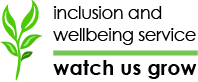 Falkirk CouncilWellbeing Booklet20-21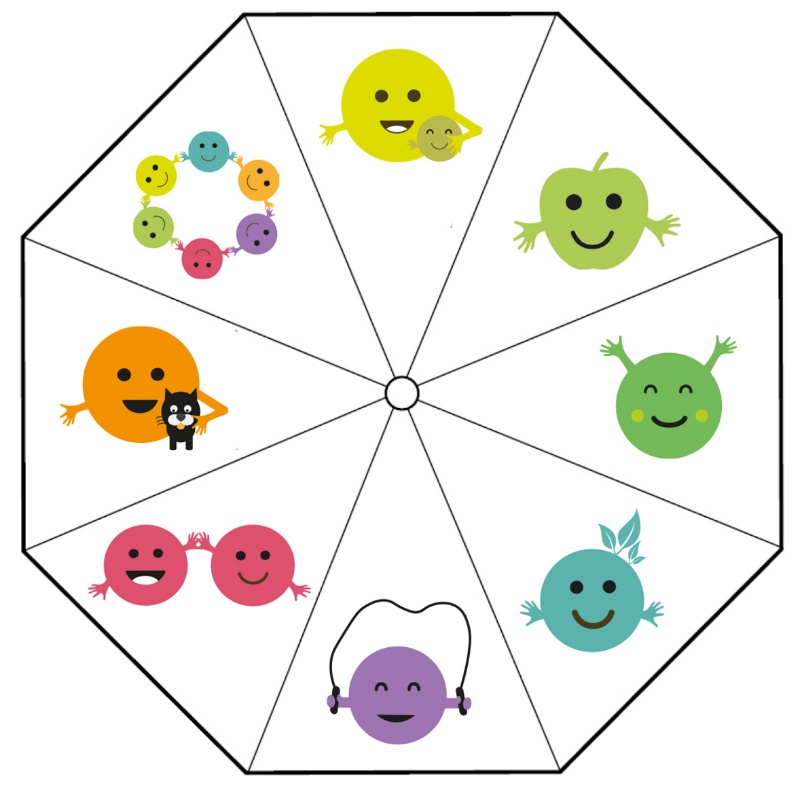 Name:________________Term 1 AssessmentDate:_______________Wellbeing Web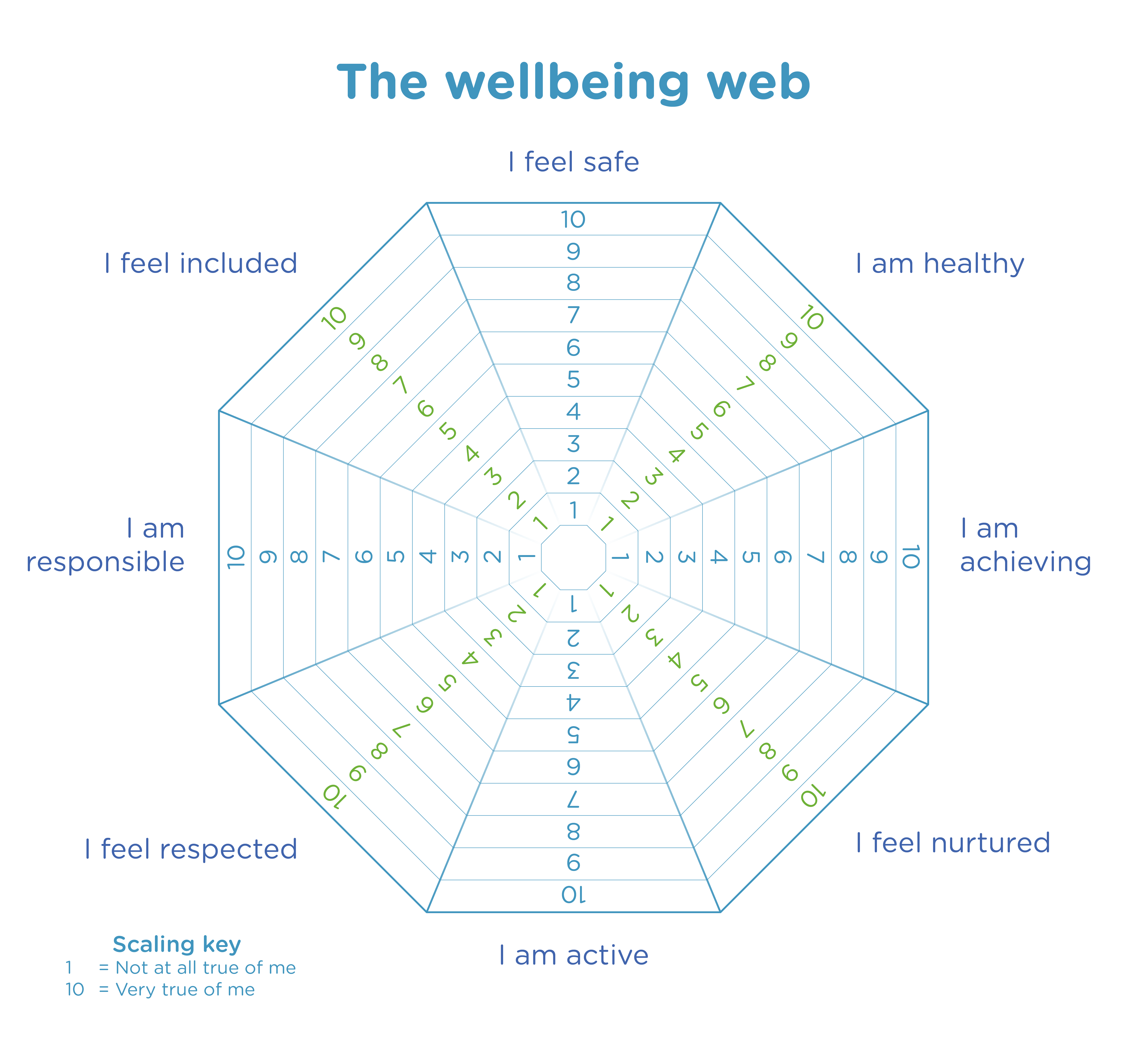 Reflection toolUse the tables below to help you decide how to rate yourself on the web. Tick either red, amber or green for each statement.Rate you skillsBelow are the 4 capacities. Rate yourself 1-5 for each skill.Professional Dialogue with PupilsTell me something you have learned this session. Tell me the best thing about the Inclusion and Wellbeing Service  ( learning, activities, house events, school events, playground, lunches)Tell me something we could do to make the Inclusion and Wellbeing Service even better.Term 2 AssessmentDate:_______________Wellbeing WebReflection toolUse the tables below to help you decide how to rate yourself on the web. Tick either red, amber or green for each statement.Rate you skillsBelow are the 4 capacities. Rate yourself 1-5 for each skill.Professional Dialogue with PupilsTell me something you have learned this session. Tell me the best thing about the Inclusion and Wellbeing Service  ( learning, activities, house events, school events, playground, lunches)Tell me something we could do to make the Inclusion and Wellbeing Service even better.Term 3 AssessmentDate:_______________Wellbeing WebReflection toolUse the tables below to help you decide how to rate yourself on the web. Tick either red, amber or green for each statement.Rate you skillsBelow are the 4 capacities. Rate yourself 1-5 for each skill.Professional Dialogue with PupilsTell me something you have learned this session. Tell me the best thing about the Inclusion and Wellbeing Service  ( learning, activities, house events, school events, playground, lunches)Tell me something we could do to make the Inclusion and Wellbeing Service even better.Term 4 AssessmentDate:_______________Wellbeing WebReflection toolUse the tables below to help you decide how to rate yourself on the web. Tick either red, amber or green for each statement.Rate you skillsBelow are the 4 capacities. Rate yourself 1-5 for each skill.Professional Dialogue with PupilsTell me something you have learned this session. Tell me the best thing about the Inclusion and Wellbeing Service  ( learning, activities, house events, school events, playground, lunches)Tell me something we could do to make the Inclusion and Wellbeing Service even better.SafeI like to have a safe space for me when I get worried or upset. I know what to do if I need to ask for help in school. I know what to do if I am bullied at school. I know what to do if I do not like what other pupils are doing at school. Comments Comments Comments Comments HealthyI feel ok about using the school toilets.I am able to eat food that I like at school.I get the right amount of sleep for me. I can enjoy PE at school. I know which adults I can talk to at school if:I do not like something. I am feeling unwell.I am feeling anxious, worried of afraid. Comments Comments Comments Comments Achieving I have an individualised plan.I know what my targets are. I know what to do if I don’t understand when an adults tells me to do something. I know what to do if I am worried about work at school. I can start work on my own in class. Comments Comments Comments Comments Nurtured I have been able to tell the adults at school about:What is important to me.The things I find difficult Things that I really don’t like. I have one or more friends in school. Comments Comments Comments Comments Active I can go to clubs.I take regular exercise.I like to do individual sports and exercise I have a safe space to get changed for PE. Comments Comments Comments Comments Respected I am included in making decisions about me.People listen to my views. I can sometimes do things that I am really interested in at school.Comments Comments Comments Comments Responsible I understand the rules at school. I understand the rules at home. I am able to do some of my work on my own. I am learning how to look after myself at school. I can look after my belongings. Comments.Comments.Comments.Comments.IncludedI enjoy break times and lunch times at school. I have some friends at school.I know where I can go if I feel upset, worried or unhappy at school. I can join in any special events at school. Comments. Comments. Comments. Comments. Effective Contributor 12345Flexible/Adaptive I can cope when plans changeI can work with different people in different situationsCreativity I have imaginative ideasI can make decisionsI can solve problemsEmpathyI can understand how others are feelingI am respectful to othersEnthusiasm I am keen to take partI have a positive attitude Successful Learner 12345Team playerI can get on well with othersI can value others ideas and opinionsCope with pressureI can stay calm when things get trickyI can tell if something is a big deal or a little dealGood CommunicatorI can talk to others clearly and appropriatelyI can listen to others wellResponsible Citizen 12345Self-control/ Patience I can manage my feelingsI can wait and take turns Accept responsibility I can talk honestly about the choices I have madeResolve Conflict I can talk about disagreements and put things rightLeadershipI can set a good example for othersI can give advice and support othersConfident individual12345Negotiation I can suggest ways of dealing with tricky timesHardworking I try my best in all tasksResilient I keep trying when things are hardI can move on from tricky thingsConfidentI believe in myself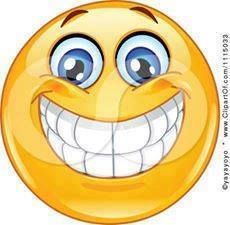 Name something that works well in your classroom or school that you want to continue.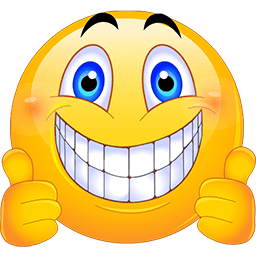 Name something that you would like to start happening in your classroom or school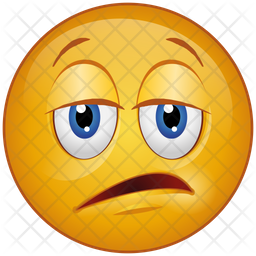 Name something that happens that you think does not work well and you would like to change. Last time you said...What we did...How is this now?What else can we do?SafeI like to have a safe space for me when I get worried or upset. I know what to do if I need to ask for help in school. I know what to do if I am bullied at school. I know what to do if I do not like what other pupils are doing at school. Comments Comments Comments Comments HealthyI feel ok about using the school toilets.I am able to eat food that I like at school.I get the right amount of sleep for me. I can enjoy PE at school. I know which adults I can talk to at school if:I do not like something. I am feeling unwell.I am feeling anxious, worried of afraid. Comments Comments Comments Comments Achieving I have an individualised plan.I know what my targets are. I know what to do if I don’t understand when an adults tells me to do something. I know what to do if I am worried about work at school. I can start work on my own in class. Comments Comments Comments Comments Nurtured I have been able to tell the adults at school about:What is important to me.The things I find difficult Things that I really don’t like. I have one or more friends in school. Comments Comments Comments Comments Active I can go to clubs.I take regular exercise.I like to do individual sports and exercise I have a safe space to get changed for PE. Comments Comments Comments Comments Respected I am included in making decisions about me.People listen to my views. I can sometimes do things that I am really interested in at school.Comments Comments Comments Comments Responsible I understand the rules at school. I understand the rules at home. I am able to do some of my work on my own. I am learning how to look after myself at school. I can look after my belongings. Comments.Comments.Comments.Comments.IncludedI enjoy break times and lunch times at school. I have some friends at school.I know where I can go if I feel upset, worried or unhappy at school. I can join in any special events at school. Comments. Comments. Comments. Comments. Effective Contributor 12345Flexible/Adaptive I can cope when plans changeI can work with different people in different situationsCreativity I have imaginative ideasI can make decisionsI can solve problemsEmpathyI can understand how others are feelingI am respectful to othersEnthusiasm I am keen to take partI have a positive attitude Successful Learner 12345Team playerI can get on well with othersI can value others ideas and opinionsCope with pressureI can stay calm when things get trickyI can tell if something is a big deal or a little dealGood CommunicatorI can talk to others clearly and appropriatelyI can listen to others wellResponsible Citizen 12345Self-control/ Patience I can manage my feelingsI can wait and take turns Accept responsibility I can talk honestly about the choices I have madeResolve Conflict I can talk about disagreements and put things rightLeadershipI can set a good example for othersI can give advice and support othersConfident individual12345Negotiation I can suggest ways of dealing with tricky timesHardworking I try my best in all tasksResilient I keep trying when things are hardI can move on from tricky thingsConfidentI believe in myselfName something that works well in your classroom or school that you want to continue.Name something that you would like to start happening in your classroom or schoolName something that happens that you think does not work well and you would like to change. Last time you said...What we did...How is this now?What else can we do?SafeI like to have a safe space for me when I get worried or upset. I know what to do if I need to ask for help in school. I know what to do if I am bullied at school. I know what to do if I do not like what other pupils are doing at school. Comments Comments Comments Comments HealthyI feel ok about using the school toilets.I am able to eat food that I like at school.I get the right amount of sleep for me. I can enjoy PE at school. I know which adults I can talk to at school if:I do not like something. I am feeling unwell.I am feeling anxious, worried of afraid. Comments Comments Comments Comments Achieving I have an individualised plan.I know what my targets are. I know what to do if I don’t understand when an adults tells me to do something. I know what to do if I am worried about work at school. I can start work on my own in class. Comments Comments Comments Comments Nurtured I have been able to tell the adults at school about:What is important to me.The things I find difficult Things that I really don’t like. I have one or more friends in school. Comments Comments Comments Comments Active I can go to clubs.I take regular exercise.I like to do individual sports and exercise I have a safe space to get changed for PE. Comments Comments Comments Comments Respected I am included in making decisions about me.People listen to my views. I can sometimes do things that I am really interested in at school.Comments Comments Comments Comments Responsible I understand the rules at school. I understand the rules at home. I am able to do some of my work on my own. I am learning how to look after myself at school. I can look after my belongings. Comments.Comments.Comments.Comments.IncludedI enjoy break times and lunch times at school. I have some friends at school.I know where I can go if I feel upset, worried or unhappy at school. I can join in any special events at school. Comments. Comments. Comments. Comments. Effective Contributor 12345Flexible/Adaptive I can cope when plans changeI can work with different people in different situationsCreativity I have imaginative ideasI can make decisionsI can solve problemsEmpathyI can understand how others are feelingI am respectful to othersEnthusiasm I am keen to take partI have a positive attitude Successful Learner 12345Team playerI can get on well with othersI can value others ideas and opinionsCope with pressureI can stay calm when things get trickyI can tell if something is a big deal or a little dealGood CommunicatorI can talk to others clearly and appropriatelyI can listen to others wellResponsible Citizen 12345Self-control/ Patience I can manage my feelingsI can wait and take turns Accept responsibility I can talk honestly about the choices I have madeResolve Conflict I can talk about disagreements and put things rightLeadershipI can set a good example for othersI can give advice and support othersConfident individual12345Negotiation I can suggest ways of dealing with tricky timesHardworking I try my best in all tasksResilient I keep trying when things are hardI can move on from tricky thingsConfidentI believe in myselfName something that works well in your classroom or school that you want to continue.Name something that you would like to start happening in your classroom or schoolName something that happens that you think does not work well and you would like to change. Last time you said...What we did...How is this now?What else can we do?SafeI like to have a safe space for me when I get worried or upset. I know what to do if I need to ask for help in school. I know what to do if I am bullied at school. I know what to do if I do not like what other pupils are doing at school. Comments Comments Comments Comments HealthyI feel ok about using the school toilets.I am able to eat food that I like at school.I get the right amount of sleep for me. I can enjoy PE at school. I know which adults I can talk to at school if:I do not like something. I am feeling unwell.I am feeling anxious, worried of afraid. Comments Comments Comments Comments Achieving I have an individualised plan.I know what my targets are. I know what to do if I don’t understand when an adults tells me to do something. I know what to do if I am worried about work at school. I can start work on my own in class. Comments Comments Comments Comments Nurtured I have been able to tell the adults at school about:What is important to me.The things I find difficult Things that I really don’t like. I have one or more friends in school. Comments Comments Comments Comments Active I can go to clubs.I take regular exercise.I like to do individual sports and exercise I have a safe space to get changed for PE. Comments Comments Comments Comments Respected I am included in making decisions about me.People listen to my views. I can sometimes do things that I am really interested in at school.Comments Comments Comments Comments Responsible I understand the rules at school. I understand the rules at home. I am able to do some of my work on my own. I am learning how to look after myself at school. I can look after my belongings. Comments.Comments.Comments.Comments.IncludedI enjoy break times and lunch times at school. I have some friends at school.I know where I can go if I feel upset, worried or unhappy at school. I can join in any special events at school. Comments. Comments. Comments. Comments. Effective Contributor 12345Flexible/Adaptive I can cope when plans changeI can work with different people in different situationsCreativity I have imaginative ideasI can make decisionsI can solve problemsEmpathyI can understand how others are feelingI am respectful to othersEnthusiasm I am keen to take partI have a positive attitude Successful Learner 12345Team playerI can get on well with othersI can value others ideas and opinionsCope with pressureI can stay calm when things get trickyI can tell if something is a big deal or a little dealGood CommunicatorI can talk to others clearly and appropriatelyI can listen to others wellResponsible Citizen 12345Self-control/ Patience I can manage my feelingsI can wait and take turns Accept responsibility I can talk honestly about the choices I have madeResolve Conflict I can talk about disagreements and put things rightLeadershipI can set a good example for othersI can give advice and support othersConfident individual12345Negotiation I can suggest ways of dealing with tricky timesHardworking I try my best in all tasksResilient I keep trying when things are hardI can move on from tricky thingsConfidentI believe in myselfName something that works well in your classroom or school that you want to continue.Name something that you would like to start happening in your classroom or schoolName something that happens that you think does not work well and you would like to change. Last time you said...What we did...How is this now?What else can we do?